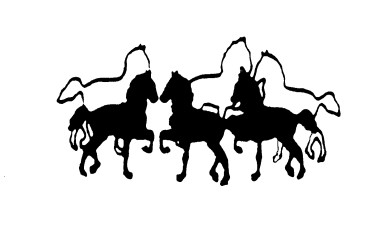 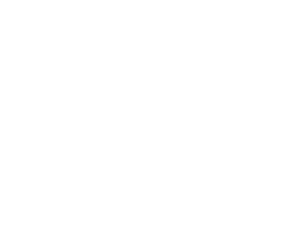 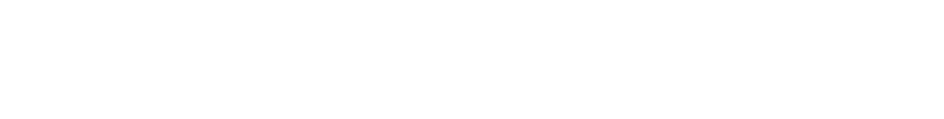 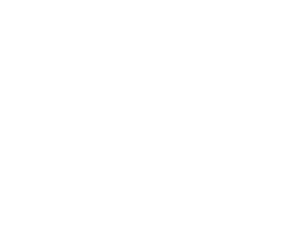 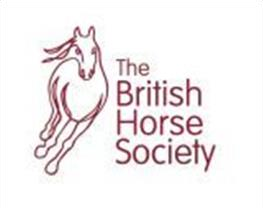 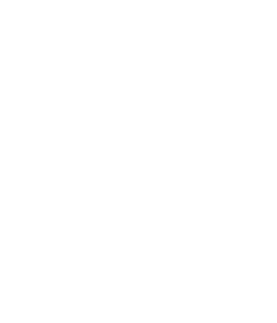 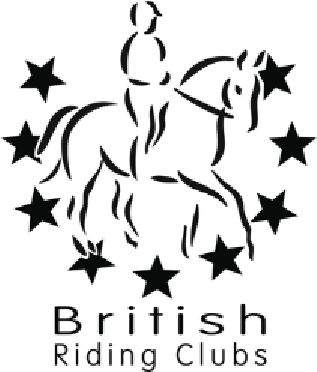 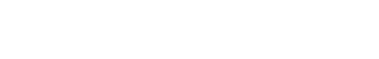 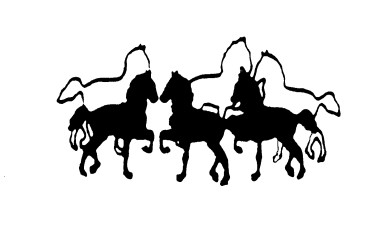 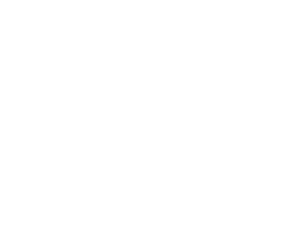 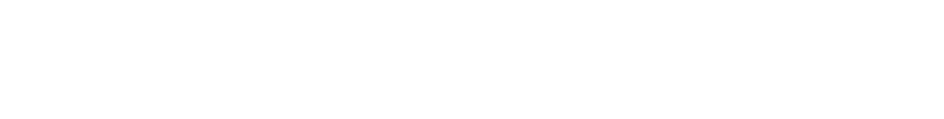 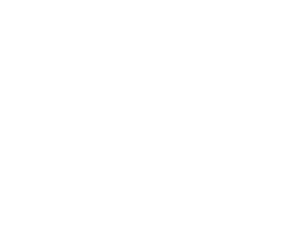 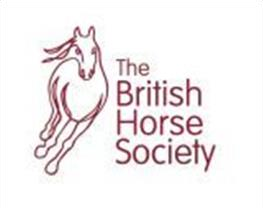 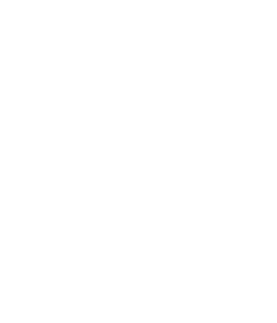 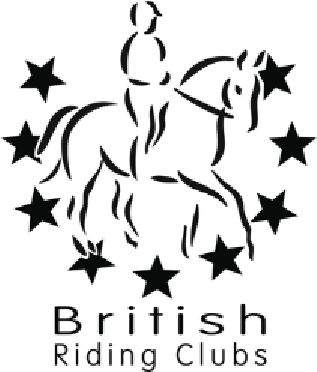 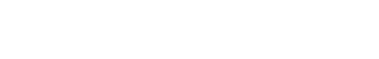 Pole and Jumping Clinic with Helen HawkinsBHS Stage 5 Coach. BHS Stage 4 Complete Horsemanship.Spring Clinics at Warrenwood Manor StudEssendon AL9 6JFWednesday 21st February 2024 - starts midday until eveningSunday 31st March (Easter Sunday) - starts approx. 9amSunday 19th May – starts approx. 9amCLINIC WILL BE HELD IN INDOOR MENAGETIMES WILL BE GIVEN ONE WEEK BEFORE CLINICOption 1: Poles 	Individual session for 30mins: 	£55pp (£43pp members rate)2 people sharing for 1 hour:	£55pp (£43pp members rate) 3 people sharing for 1 hour:	£40pp (£30pp members rate)Option 2: Jumping 		Individual session for 30mins: 	£55pp (£43pp members rate)2 people sharing for 1 hour:	£55pp (£43pp members rate) 3 people sharing for 1 hour:	£40pp (£30pp members rate)Please state jump height preferred for individual rider/group.Booking via: www.myridinglife.com/RemoteLocationEventList.aspx?SecretarylD= 479137No refunds available unless clinic cancelled by instructor due to unforeseen circumstances.All enquiries – phone/text Liz Kyriacos 07751445097 or email elizabethkyriacos@hotmail.co.ukPLEASE CLEAN UP ALL DROPPINGS. NO RIDING IN OUTDOOR MENAGE.